“Calling Upon Jesus in Our Urgent Need!”Week 14 - 100 Days of PrayerJune 26 – July 4, 2020  “We Know How the Story Ends”By Mark FinleyOne of the major reasons we don’t have to ever live in fear, consumed with worry and anxiety is because we know how the story ends. We know that sickness will not have the last word: Christ will.  We know the coronavirus, or any other virus, natural disaster, calamity or nuclear war will not destroy all life on planet Earth. We have the promise of Jesus return. We see famines. We see earthquakes. We see distress of nations. We see the rise of a possible nuclear war. We see the potential of nuclear disaster. We see climate change. We see pestilences taking the lives of thousands.We see these things, but we have a hope that enables us to thrive in life’s toughest times. There is a sense of confidence that takes us through because we've read the last chapters of the Bible. We know how the story ends.  In Revelation 21 verses 4 and 5, John writes, “And God will wipe away every tear from their eyes, there shall be no more death, nor sorrow, nor crying, and there shall be no more pain, for the former things are passed away. Then He who sat on the throne said, “Behold I make all things new.”  Along with the apostle Paul we “are looking for the blessed hope and the glorious appearing of our Lord Jesus Christ.”(Titus 2:13) We are Adventists and have not forgotten our heritage. Christ is coming again and coming soon. If we ever lose our vision of the coming of Christ, we will lose our hope. We are Adventists. We look beyond what is, to what will be. We look beyond today to tomorrow. We look beyond sickness to health. We look beyond the pestilences that are carried through the air to the pure air where there will be no more pestilences. In the ever-increasing natural disasters, political turmoil, economic uncertainty and raging pestilences we see the signs of the coming of our Lord. Although God does not cause these disasters, He has a purpose in allowing them to occur. He is calling us to totally, completely, depend upon Him. He is calling us to our knees. He is calling us to a deeper prayer life and a richer Bible Study experience. He is revealing to us that there is no certainty in the world we live in. Christ is our assurance. He is our security. He is our Savior, our Redeemer, our Deliver, our coming King. What does this virus do when we see it spreading so rapidly?  It calls us to our senses.  This world is not all that there is.  Christ is speaking to you and to me.  Our lives are fragile. Every single one of us live in these fragile earthen bodies. But beyond what is, there is something better yet coming - and that is the glory of Christ. There is something worth living for beyond this life and that's Jesus Christ. Allow Him to fill your heart, to take away your fears, strengthen your resolve and prepare you for His soon return. HEART QUESTIONS:Have you realized what incredible hope we have as Adventist believers? Do you see how nothing in this world can push us down as long as we have our eyes fixed upon Christ and His promises? Are you going through this pandemic, and every day to come, with the full assurance of God’s great promise of eternal joy, happiness and peace?ACTIVE HEART CHALLENGE: Take some time today to find all the scriptures in the Bible that point to the great hope of the Second Coming, and the promises related to the new heavens and the new earth. Pick a few verses to memorize, and let the reality of God’s goodness and love for you infuse your days with hope, joy, and assurance in Jesus.“And the years of eternity, as they roll, will bring richer and still more glorious revelations of God and of Christ. As knowledge is progressive, so will love, reverence, and happiness increase. The more men learn of God, the greater will be their admiration of His character. As Jesus opens before them the riches of redemption and the amazing achievements in the great controversy with Satan, the hearts of the ransomed thrill with more fervent devotion, and with more rapturous joy they sweep the harps of gold; and ten thousand times ten thousand and thousands of thousands of voices unite to swell the mighty chorus of praise. ‘And every creature which is in heaven, and on the earth, and under the earth, and such as are in the sea, and all that are in them, heard I saying, Blessing, and honor, and glory, and power, be unto Him that sitteth upon the throne, and unto the Lamb for ever and ever.’ Revelation 5:13. The great controversy is ended. Sin and sinners are no more. The entire universe is clean. One pulse of harmony and gladness beats through the vast creation. From Him who created all, flow life and light and gladness, throughout the realms of illimitable space. From the minutest atom to the greatest world, all things, animate and inanimate, in their unshadowed beauty and perfect joy, declare that God is love.” – The Great Controversy, p. 678Going Deeper: Additional reading suggestions for this weekEllen White, The Controversy EndedMark Finley, Making Friends for GodDay 92 – Prayer Focus – Friday, June 26, 2020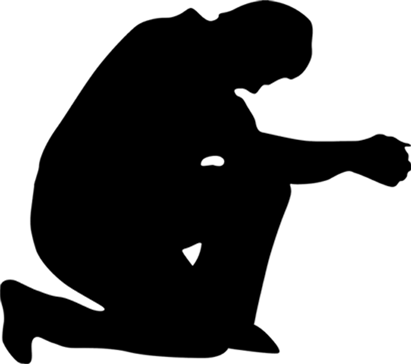 PRAISE REPORTS: Southern Asia-Pacific Division: We thank God that through this initiative more than 5,000 prayer warriors have registered and joined, majority of which are young people. Prayer Networks have formed, and an official prayer ministry of the youth has been voted and established.Planned Giving and Trust Services: We praise God for the faithfulness of Seventh-day Adventist members during the 2020 pandemic. Since March 11, 2020 faithful members have established over $1,000,000 in planned gifts that are and will provide funds to support the world-wide mission of the Seventh-day Adventist Church.We received reports of hundreds of baptisms as a result of the 100 Days of Prayer. We praise God for everybody who has been praying for all evangelistic efforts going on. To God be the glory!A literature evangelist from Tanzania: God has done a miracle for me in the 100 Days of Prayer. I prayed that God would connect me with someone to give Bible studies. Two days later, a lady from a place more than 7km away, came to my home. ‘You sold me some books, I have read them and found the truth, I have come to you so that I can continue to learn’ she said. We are progressing with our Bible studies and the lady is ready to commit her life to Jesus. God has answered my prayer!A non-believer was stuck with an Adventist family during the lockdown. That family participated in the 100 Days of Prayer. This young man told them that prayer is a waste of time. Shortly after he caught COVID-19. He was transported to another place for quarantine, where he experienced a change of heart and encouraged people to pray like the Adventists he had stayed with prior. He, and all people there were miraculously healed. He and another person committed to God in baptism on June 14!
PRAYER REQUESTS:Pray for Lennox. He is a six-year-old boy. He has no stable ligaments in his body. His lens in his eye has come loose and he may go blind. He has gigantism, mars, and an enlarged heart. Pray for all the sick children around the world.Pray for North-east India and other parts of the world where COVID-19 cases are rising again.Pray for children of Adventist families who have lost their way or are in a state of confusion and rebellion.Pray for individuals who are considering going into full-time ministry. Pray for a clarity of their calling, and for any obstacles to be removed. Day 93 – Prayer Focus - Sabbath, June 27, 2020I Will Go … To My Family.“But if anyone does not provide for his relatives, and especially for members of his household, he has denied the faith and is worse than an unbeliever.”– 1 Timothy 5:8“. . . you must be earnest, firm, and decided to do your duty in your family, and take them with you if possible. You should spare no effort to prevail upon them to accompany you on your heavenward journey.” – The Adventist Home, p. 352HEART QUESTIONS:We all have immediate or extended family members who have not yet fallen in love with Christ and decided to live faithfully for Him, or they have walked away from God. Maybe some are atheists or have other reasons for their decision. Or maybe they have never had a chance to fully hear, understand and see the gospel in words and actions.You have a responsibility to do all that is within your power to gently, kindly, and with much wisdom and love reach out to those family members, showing them that you care, and at the right time pointing them to the truth and love of Jesus.Will you prayerfully do this important work of intercession and ministry to your non-believing/non-Adventist/backslidden family members? Will you commit to be more intentional in your outreach to them?PRAISE REPORTS: GC Family Ministries: During the World COVID-19 Marriage & Family Day of Prayer countless groups around the world had all-night prayer meetings for God to heal their marriages and family relationships and there were many miracles of marriages mended and restored peace in many homes where there was once strife, tension, anxiety and depression.Nancy M.: God healed my daughter's family of COVID-19 during this period of 100 Days of Prayer and also strengthened the bond in my family relations.Nelda M.: On Sabbath, June 13, we had our first worship after opening up again. During the opening song ‘Don't Forget the Sabbath’ most of us were crying tears of happiness. We also had an unexpected visitor from our neighboring street come and join. He said he fully understands the word of God just from listening to Hope Radio. And he is willing to accept Jesus Christ as his personal Savior. Praise God!Hopewell M.: During the 100 Days of Prayer more than 20,000 in Zimbabwe have been reached through cellphone and online evangelism and many are awaiting baptism. A church leader: During the lockdown, our church was faithful and returned 143% of our tithe goal.
PRAYER REQUESTS:Pray for your immediate and extended family. Pray for their salvation and for opportunities to share with them your faith, God’s word, and the love of Christ.Pray for all Adventist media ministries, relentlessly broadcasting the gospel around the world. Pray for a mighty harvest.Pray for business leaders making difficult decisions that affect the lives of their employees during this pandemic.Pray for Matthew, a man struggling with addictions, homelessness, and other chains that are keeping him from stepping on the upward way with Jesus. Pray for a breakthrough for him and all precious people who are under the bondage of Satan.Day 94 – Prayer Focus - Sunday, June 28, 2020I Will Go … To My Neighbors.“The second is this: ‘You shall love your neighbor as yourself.’ There is no other commandment greater than these.” – Mark 12:31“The first work of Christians is to be united in the family. Then the work is to extend to their neighbors nigh and afar off. Those who have received light are to let the light shine forth in clear rays. Their words, fragrant with the love of Christ, are to be a savor of life unto life.” – The Adventist Home, p. 37HEART QUESTIONS:Jesus is aware of your sphere of influence. He knows every person you come in contact with. Our neighbors are as much our mission field as people in distant lands. We have the privilege to interact with them and be a light to them. But this must go beyond a friendly smile and the occasional small-talk. How will they hear the truth if nobody tells and shows them?Will you pray for opportunities to build friendships with your neighbors for the purpose of witnessing to them about Jesus’ love for them? If you don’t know your neighbors, are you willing to step out of your comfort zone and introduce yourself? Are you willing to commit to the important ministry of neighborhood-evangelism?PRAISE REPORTS: Jon R.: The pandemic has brought the three churches in our district together as we united online in prayer every day during the 100 Days of Prayer. We praise God, we are more unified in heart and mission than ever before!Jackie N.: I praise God! We were more than 20 family members in one home during the lockdown, but I can testify that we never starved and no one fell sick! Aldo N.: During the 100 Days of Prayer I learned to pray with humility. As a result God blessed us, and my wife, who could not conceive a child is now pregnant!N.J.: My mother and I prayed every day at 5 a.m. and 12 p.m. for my 88-year-old father and my sister to be reconciled. Praise God the two visited and reconciliation is taking place!Gloria: I was able to minister to my neighborhood by sharing flyers with God’s health principles on them. God helped me get out of my comfort zone and now I have a connection with people in my neighborhood!
PRAYER REQUESTS:Pray for your neighbors, and your neighborhood. Pray for divine appointments to connect with, help, and establish friendships with your neighbors in order to shine the light of Jesus into their lives.Pray for the ReNewed Hope Food Pantry in Overland Park, Kansas. They are sharing food, encouragement, and hope with about 600 families (2,500 to 3,000 people) each week and have shared more than 2,000 Bible studies and Steps to Christ books in English and in Spanish. Pray for all food pantry and community service outreach ministries of our church worldwide.Pray for all who are engaged in online ministry through social-media, videos, apps, and Bible-study websites. Pray for a mighty harvest!Pray for marriages that are on the brink of divorce. Ask God to heal the relationships, pray for forgiveness, and Christ-like love to be awakened.Day 95 – Prayer Focus - Monday, June 29, 2020I Will Go … To My Friends.“Greater love has no one than this, that someone lay down his life for his friends.” 
– John 15:13“Every church member should feel it his special duty to labor for those living in his neighborhood. Study how you can best help those who take no interest in religious things. As you visit your friends and neighbors, show an interest in their spiritual as well as in their temporal welfare. Present Christ as a sin-pardoning Saviour. Invite your neighbors to your home, and read with them from the precious Bible and from books that explain its truths. This, united with simple songs and fervent prayers, will touch their hearts. Let church members educate themselves to do this work. This is just as essential as to save the benighted souls in foreign countries. While some feel the burden of souls afar off, let the many who are at home feel the burden of precious souls around them and work just as diligently for their salvation.” – Testimonies, Vol. 6, p. 276HEART QUESTIONS:Jesus considers you and me His friends. What a wonderful thought! He was willing to lay down His life for our salvation, and He did it even though our acceptance of His gift was not a guarantee. Do you have friends who don’t know Jesus yet? Or maybe you have been afraid of sharing Christ for fear of losing your friendship? If Jesus was willing to give His life, yes everything that He is, for the salvation of His friends, shouldn’t we do all we can to encourage our friends on the path to a faithful walk with Jesus?Ask God in prayer how to best engage in evangelism towards your friends. Ask Him to give you opportunities to share about your faith, Jesus’ love, and how they can experience the saving grace of God as well!PRAISE REPORTS: Anonymous: The Coronavirus pandemic has opened our eyes to the nearness of Jesus return. We thank God for the 100 Days of Prayer. We pray much more now as a family. One day in May we had an awful accident that should have resulted in serious injuries but praise God we all walked away without a scratch! That day we had prayed twice on our journey. God is faithful!Ruth A.: I prayed for God to give me an opportunity to witness to my neighbor and He opened a door for me to share Christ. He is sick and started believing in God!South Pacific Division Office: Two specific prayers for COVID-19 patients were answered positively. Both men were in extremely critical condition and only a miracle was going to bring them back. Both of the two men recovered!Alicia S.: I thank God for the 100 Days of Prayer because through it He has revealed to me all my unconfessed sins, one being selfishness, only focusing on my own problems. Praying every day for others is developing in me a more caring and loving heart. Lo R.: I have been praying earnestly for someone to share Jesus with. I prayed that someone would genuinely ask me. Today I visited a business and this lady asked me if I have leaflets to share. I said I have tons. I gave her Steps to Christ, got her number and am hoping for more. This is the first time for me to trust God like that.
PRAYER REQUESTS:Pray for your unbelieving friends. Pray for wisdom to share the gospel with them at the right time. Pray for those with mental health challenges who feel isolated, anxious, and helpless.Pray for a church in Toronto, Canada, organized especially for the visually impaired, which provides a comfortable place to worship and build friendships. Please pray that this ministry will grow and be repeated in many places.Pray for all local church leaders, pastors, as well as conference, union, division, and General Conference administrators and workers. Pray for God to provide wisdom in order to best serve their fields.Day 96 – Prayer Focus - Tuesday, June 30, 2020I Will Go … To My Co-Workers.“In the same way, let your light shine before others, that they may see your good deeds and glorify your Father in heaven.” – Matthew 5:16“From the light that God has given me, I know that His cause today is in great need of the living representatives of Bible truth. The ordained ministers alone are not equal to the task. God is calling not only upon the ministers, but also upon physicians, nurses, canvassers, Bible workers, and other consecrated laymen of varied talent who have a knowledge of present truth, to consider the needs of the unwarned cities. There should be one hundred believers actively engaged in personal missionary work where now there is but one. Time is rapidly passing. There is much work to be done before satanic opposition shall close up the way. Every agency must be set in operation, that present opportunities may be wisely improved.” 
– Ministry to the Cities, p. 108HEART QUESTIONS:Every time you go to work you are entering your mission field. God knew that you would be there before you were born, and if you let Him, He will work through you to lead your co-workers to the foot of the cross. Will you ask Jesus who you should witness to at your workplace? Will you start praying for all your co-workers by name and plead with God for opportunities to share Christ? PRAISE REPORTS: Inter-American Division: In Guatemala a church member initiated the setup of online Bible studies which resulted in the supreme court magistrate of Quetzaltenango being baptized. Online evangelistic efforts of the West Venezuelan Union resulted in 396 baptisms including pastors and members of other denominations!We have received countless reports of churches, families, couples, and individuals who have experienced personal revivals, healings, mission opportunities, and God’s special blessing during the 100 Days of Prayer. There are too many to list them all here!Beverly T.: We will continue to pray as a group even after the hundred days are over!Marlene M.: My sister and her husband work on a cruise ship and were stuck there for many weeks. I had been praying and fasting for her. I was able to share scriptures with her during this scary time, and she also went through the ‘Hope Awakens’ and the AWR online evangelistic meetings. She decided to be baptized!Lillian K.: Since the 100 Days of Prayers started I have been spending my time in prayer instead of taking my lunch at work. As a result I experienced healing and my lunch breaks have become my special moments at Jesus feet.
PRAYER REQUESTS:Pray for your co-workers. Pray that your life, words, and actions will be a testimony to the presence of Jesus in your heart. Ask God to show you which co-workers might be open to learning more about God.Pray for supporting ministries of the Adventist church. Pray for God to bless their efforts to further the work of spreading the gospel. Pray for wisdom for their leaders and workers, and for God to provide for all their ministry needs.Pray for the 2021 General Conference session. Pray for a continued clear direction for the mission of the Seventh-day Adventist church. Pray that all elections and appointments of leaders through GC Session in May 2021, and all the rest of 2021, will be according to the Lord’s will for the strong and soon finishing of His work on earth and His soon return.Pray for families who have been separated, and individuals who are stuck in a foreign country due to the pandemic and its lockdowns. Pray that they will be able to use this challenging time to shine a light for Christ wherever they are.Day 97 – Prayer Focus - Wednesday, July 1, 2020I Will Go … To My Classmates.“For I am not ashamed of the gospel, for it is the power of God for salvation to everyone who believes . . .”– Romans 1:16“Take your religion into your school life, into your boarding house, into all your pursuits.” – Messages to Young People, p. 36“[Satan] well knows that there is no other class that can do as much good as young men and young women who are consecrated to God. The youth, if right, could sway a mighty influence. Preachers, or laymen advanced in years, cannot have one-half the influence upon the young that the youth, devoted to God, can have upon their associates. They ought to feel that a responsibility rests upon them to do all they can to save their fellow mortals, even at a sacrifice of their pleasure and natural desires. Time, and even means, if required, should be consecrated to God.” – Messages to Young People, p. 204HEART QUESTIONS:Are you in school? Do you have classmates, fellow students who are in pursuit of a degree and good education? Do you realize that what you have to offer – the gospel – is of much more value than a degree or any education this world can offer? Do your classmates know that you are a Christian, a Seventh-day Adventist? Or maybe you graduated a long time ago. Do you still have connections or friendships with former classmates?God is calling you, whether you are a student in a Christian or a public setting, to be a light to your fellow classmates. Whether you interact with them on the phone, online (due to the pandemic) or in person, shine the light of Jesus!If you are a parent, you are called to help your child in showing them how to love like Jesus, and how to share the gospel.Will you choose today to become a missionary to the people on your school campus, an ambassador for Jesus to your former/current/future classmates?PRAISE REPORTS: Praise God for providing countless financial miracles, jobs, and support for so many during this time of crisis. Joel B.: My wife and I visited our children in the United Arab Emirates. Because of the pandemic we got stuck there and all of us got infected with COVID-19. Many prayers were raised on our behalf. All of us except my wife survived. I still thank God for His leading. He knows what is best for our family.M.A.: On June 9 I woke up at 2 a.m. to an armed man standing in my room where my children and I were sleeping. He threatened to kill my children. We were scared but I told him “In the name of Jesus leave!” God heard my cry, the man left without harming us. God is faithful!Lindinkosi N.: On the evening of Day 80 (on physical healing), my brother's life almost slipped before our eyes. His blood pressure was high, and his heart was racing. He was trembling, gasping for air and his condition was worsening by the minute. We quickly gave him a clove of garlic and half a teaspoon of cayenne pepper dissolved in water. We then knelt and prayed and by the time we finished praying, his blood pressure had normalized, he had stopped trembling and his heart was no longer racing. We witnessed God performing the miracle of physical healing within 10 minutes!Rodel L.: During the lockdown my wife thought of organizing a community outreach food bank. We planned to start with only 30 care packages, but God provided and multiplied our food and care packages, allowing us to help needy families from our church and community for the upcoming months. All praises to our awesome God!
PRAYER REQUESTS:Pray for your school, teachers, and your classmates. Pray for courage to stand as a Christian who lives for Jesus. Pray for opportunities to introduce faith to your classmates. If you are not in school anymore, pray for ways to reach your former class-mates.Pray for public campus ministry work taking place on secular campuses all around the world. Pray for more Seventh-day Adventist students and teachers to engage in this ministry, reaching the world by reaching the campus.Pray for a mighty harvest of souls from all ministries that have been changing to online outreach due to the pandemic.Pray for pregnant sisters around the world who are soon to deliver their children. Pray for safety and protection from the COVID-19 virus, and for healthy children to be born. Pray for these children to grow up to be mighty workers for Jesus.Day 98 – Prayer Focus - Thursday, July 2, 2020I Will Go … To My City.“But seek the welfare of the city where I have sent you into exile, and pray to the Lord on its behalf . . .”– Jeremiah 29:7“The importance of making our way in the great cities is still kept before me. For many years the Lord has been urging upon us this duty, and yet we see but comparatively little accomplished in our great centers of population. If we do not take up this work in a determined manner, Satan will multiply difficulties which will not be easy to surmount. We are far behind in doing the work that should have been done in these long-neglected cities. The work will now be more difficult than it would have been a few years ago. But if we take up the work in the name of the Lord, barriers will be broken down, and decided victories will be ours.” – Ministry to the Cities, p. 25HEART QUESTIONS:The majority of the world lives in cities. While we are to ask God to show us when to move to the countryside, we are not to neglect the work in the cities. Billions are trapped without hope in the addictions, noise, distractions, and the lifestyle of the cities.Pray for God to give you a burden for ministry to the cities. Maybe He is calling you to start a “center of influence”, a ministry-minded business, in order to reach lost souls in the cities of the world? Or maybe He is calling you and your church to engage in a wholistic outreach through various ministries to the people of your city?Why not ask God to show you how to best minister to the people of your city?PRAISE REPORTS: Grant L.: In order to make up for lost school days the government of South Africa extended the school week to 6 days, including Saturdays. The Southern Africa Union Conference appealed to the government to allow Seventh-day Adventist learners to be exempted from any Sabbath classes and the government consented to the appeal. We praise God for hearing our prayers!Dalmas O.: Praise be to Almighty God for He is faithful to His promises! I work as a literature evangelist in Kenya. I have experienced God's blessing during the pandemic. I realized a sales rise as of the month of March, the trend is steady!Amanda M.: I am communicating with U.S. Soldiers in the war zone. I am sharing the 100 Days of Prayer with them and I can see God working on their hearts and in what decisions they are making in the field.Anonymous: For as long as I remember, my father was an alcoholic. As a family we have been praying that the Lord will relieve him from this bondage, and He has surely done it! My father is also participating in 100 Days of Prayer sessions and even enthusiastic to lead the prayer session!We received reports from young children passionately participating in prayer meetings all around the world! Praise God His Spirit is working through them!
PRAYER REQUESTS:Pray for your city and the cities of the world that are more and more turning into Sodom and Gomorrah. Pray for God to help you, your family, and your church in establishing centers of influence, ministries and various ways to reach out to the billions who wander in darkness in the cities.Pray for a health-food store in Latvia which was opened by a Millennial engineer who quit his job to work full-time in what he calls “business evangelism.” Please ask God to bless this business, to create connections with the community, and to help customers to hunger for food that will bring them eternal life. Pray for all centers of influence around the world, and for many more Adventists to start mission-focused businesses.Pray for a juice bar in Ogden, Utah, which is reaching out to young people there. Please pray for success and for this ministry to be replicated in many places around the world. Pray for the Vibrant Life Medical and Wellness Clinic in Bangalore, India, which offers natural treatments for chronic diseases such as hypertension, obesity, and diabetes. Please ask God to pour out His Spirit on staff so that His love will flow through them to the people they serve. Day 99 – Prayer Focus - Friday, July 3, 2020I Will Go … To My World.“Then I saw another angel flying directly overhead, with an eternal gospel to proclaim to those who dwell on earth, to every nation and tribe and language and people.” 
– Revelation 14:6“God bids you with one hand, faith, take hold of His mighty arm, and with the other hand, love, reach perishing souls. Christ is the way, the truth, and the life. Follow Him. Walk not after the flesh, but after the Spirit. Walk even as He walked. This is the will of God, even your sanctification. The work you have to perform is to do the will of Him who sustains your life for His glory. If you labor for yourselves, it can profit you nothing. To labor for others’ good, to be less self-caring and more in earnest to devote all to God, will be acceptable to Him and be returned by His rich grace.” – Testimonies, Vol. 2, p. 170HEART QUESTIONS:Seventh-day Adventists have the unique, prophetic calling to proclaim the Three Angels Messages to the entire world in preparation of the Second Coming of Jesus. These messages can be summarized like this: 1) God is Your Creator, You are loved and desired by Him. Accept His gift of grace and the judgment will be in your favor. 2) This world with all its anti-God systems is corrupted, unreliable, and fallen. Put your trust in God alone. 3) Satan, the originator of all death, misery, selfishness, and pain, sin, and all who embrace His falsehoods  will be destroyed soon in order for justice and love to be restored to the universe. Only those who put their trust in the loving Savior Jesus Christ will be eternally saved and transformed into a new person who reflects the selfless love of God.Is it your desire to do all that is within your ability to reach this lost world with the love of God, and the message of repentance, salvation, and judgment? Will you shine as Christ’s representative in a dark world? Will you stand, live, speak, care, bless, and love, embracing your prophetic identity as a Seventh-day Adventist?And if you are not a Seventh-day Adventist, is it your desire to join God’s end-time movement, be baptized and engage in Jesus’ mission? PRAISE REPORTS: J.S.: God has been doing miracles in answering our prayers. People have been delivered from demons and witchcraft and many have been healed from spiritual and physical sicknesses. Viviana H.: Praise the Lord that during these 100 Days of Prayer He allowed us to start a small group in our home with our neighbors and they are getting to know Jesus.Chadwick A.: My baby son almost died from choking. His pulse went way down and he couldn’t breathe for a while. We all panicked and tried to figure out what to do. Then I remembered the 100 Days of Prayer reading of that day (Looking up to Jesus), and I prayed, pleading for his life. God gave me a calm conviction that he will not die. We were able to do some CPR and after 15 minutes of no sign of life he began to breathe. We finally got him to the hospital where he was stabilized. Praise God for saving him!T.E.: I was highly blessed during the 100 days. I was praying for my brother who had turned away from God and his family for 7 years. He did not even participate in my wedding ceremony. Miraculously, my brother returned home in these 100 Days of Prayer. He confessed his sins and he is now fully committed to God's work!Orusoso A.: During the 100 Days of Prayer, I and my husband have been asking the Lord to impress upon our hearts, families and friends to reach out to for support during the crisis. Although my business has suffered financially since the lockdown in March, we reached out to as many as we were led to at various times within the period. Earlier this week, I had this nudge to review my finances, only to discover that despite all the spending on daily upkeep, accrued bills and support to others, my finances did not suffer negatively as I feared. Praise be to God!
PRAYER REQUESTS:Pray for God to help you and your family to fully embrace the prophetic, Adventist, missionary identity of Revelation 14.Pray for a willing heart to go into the mission field, whether that is local or in a foreign country.Pray for all who are still suffering from the coronavirus. Pray for healing and for an end of the pandemic.Pray for a mobile clinic in San Francisco which sets up on church properties to provide free dental and vision care, plus free medical screening. Please ask God to bless the patients with both physical and spiritual healing.Pray for individuals who have put off their decision to be baptized. Pray they will fall in love with Jesus and make a complete decision of surrender to Him.Day 100 – Prayer Focus - Sabbath, July 4, 2020I Will Go … To The End.“But you will receive power when the Holy Spirit has come upon you, and you will be my witnesses in Jerusalem and in all Judea and Samaria, and to the end of the earth.”– Acts 1:8“And Jesus came and said to them, “All authority in heaven and on earth has been given to me. Go therefore and make disciples of all nations, baptizing them in the name of the Father and of the Son and of the Holy Spirit, teaching them to observe all that I have commanded you. And behold, I am with you always, to the end of the age.” – Matthew 28:18-20“To us also the commission is given. We are bidden to go forth as Christ’s messengers, to teach, instruct, and persuade men and women, to urge upon their attention the word of life. And to us also the assurance of Christ’s abiding presence is given. Whatever the difficulties with which we may have to contend, whatever the trials we may have to endure, the gracious promise is always ours, ‘Lo, I am with you alway, even unto the end of the world.’” 
– Evangelism, p. 15HEART QUESTIONS:Jesus has called His people to share the gospel message to the ends of the earth, until the end of the world at His soon second coming. We have nothing to worry about as we engage in this work. All authority is His! His Spirit is with us to guide us and empower us! What a wonderful thing it is to have Jesus, the Greatest Missionary of the Universe, with us … to the end, and beyond!As you have gone through these 100 Days of Prayer, as you and your family have experienced personal revival, let this fire for God not be quenched, but engage in pro-active, selfless, intentional, loving, missionary work. This will not only give you continual revival, but it will result in souls won for Jesus, and a fulfilled life!Is it your desire to take this next step with and for Jesus? To commit to a lifetime of mission service for Him, wherever you are, and wherever He calls? Trusting in His grace to be sufficient for all challenges ahead? Will you choose today to be more than just a churchgoer, but to become a world-goer; somebody who goes into the world to reach souls with Jesus?May God bless you as you move forward with Him, to the end of the world, until the end of time!Maranatha!PRAISE REPORTS: Sheri A.: We started church planting in the Osaka area in Japan. After one year, we still had no one attending worship or taking Bible studies. We decided to join the 100 Days of Prayer, and particularly fast and pray for the Holy Spirit during May. Almost immediately the Lord had us bump into a couple in a supermarket who were looking for a church, and seeking God. They immediately wanted Bible studies. Because of the epidemic, they were not working, so we had Bible studies every day, and they attending worship services. Also, one of our neighbors started coming to church. So, we more than doubled our attendance on Sabbath, and a small church is sprouting! Praise God!N.S.: As part of the 100 Days of Prayer I pledged to pray for my area every morning. God opened up a door where I gave Bible studies to a young couple. They are ready to be baptized as soon as the restrictions are lifted! As I went about giving Bible studies to this couple, another woman married to a Muslim businessman requested Bible studies with her 18-year-old son. He then invited his cousin and she decided to join. Today she can't wait to be baptized because of the lifechanging truth she has heard. God is working!West Congo Union Mission: Since the beginning of the Total Member Involvement initiative, we had difficulty opening small groups in several districts of Kinshasa. Since the  pandemic began it forced the closing of large churches and allowed the opening of family churches. To date, we have more than 200 family churches. Even in neighborhoods that did not have an Adventist presence. These churches are involved in evangelism and have brought 82 souls to the Lord. 100 Days of Prayer has cemented the relationships and spiritual growth in these churches.Viviana H.: Praise the Lord that during these 100 Days of Prayer He allowed us to start a small group at home with our neighbors and they are getting to know Jesus. Through ADRA we have been able to continue to help the Venezuelan refuge population in Colombia with health services.Praise God for the hundreds and hundreds of praise reports we have received! God has truly turned this pandemic into blessings all around the world as His people humbled themselves and prayed!
PRAYER REQUESTS:Pray for continued revival through faithful mission work until the end of time. Pray for the outpouring of the early and the latter rain so that the work can be finished. Pray for the mission work of the church in the frontlines and the hard-to-reach places around the world, such as the 10/40 window, North Korea, the Middle East, etc.Pray for all unspoken and unmentioned prayer requests that have been sent in.Pray for the soon return of Jesus Christ!100 Days of Prayer are over, … what’s next?We want to thank you for your participation in the 100 Days of Prayer with tens of thousands of your brothers and sisters around the world! Thank you for praying, for not letting this pandemic bring you down, but putting your trust in Jesus and even engaging in reaching out to be a blessing to others during this unprecedented time. We praise God for the hundreds of praise reports we have received! But we also want to encourage you to not to give up if you have not seen an answer to a certain request yet. Persevere and have faith! God will come through in His best way, at the best time.Eternity will reveal the full results of what your continued prayers have accomplished and will continue to accomplish by God’s grace!The 100 Days of Prayer initiative might be over, but prayer is not! Revival and Reformation from God is always available! Jesus told us to continually ask for more of the Holy Spirit (Luke 11:13); Prayer is the breath of the soul (Prayer, p.12); Jesus and His Word is the bread of life (John 6:35); And there are many people around us who we can witness to!All these crucial elements of the spiritual life need to be engaged in on a daily basis in order to grow in Christlikeness.We, as the Revival & Reformation team, want to help you along the journey! Here are a few events and resources that are completely free, which you can access and subscribe to today:United in Prayer (Available in English)This is the continuation of the 100 Days of Prayer. Once a week, you will receive a powerful devotional thought, world church prayer requests, praise reports and new resources from the Revival and Reformation website.Sign up at https://www.revivalandreformation.org/signup Believe His Prophets (Available in English, Español, Français)Reading through the Bible and Spirit of Prophecy with brothers and sister from around the world. You will receive one Bible chapter per day, and one Spirit of Prophecy chapter per week.Sign up at https://www.revivalandreformation.org/signup Daily Ellen G. White Devotional Receive daily a short devotional thought taken from the writings of Ellen G. White.Sign up at https://www.revivalandreformation.org/signup World Church Days of Prayer and FastingJuly 4, October 3, 2020January 2, April 3, July 3, October 2, 2021Find resources and materials (in multiple languages) at https://www.revivalandreformation.org/prayerdays I will Go – World Church Strategic Plan 2020-2025 LaunchJuly 3-4, 2020More information at http://iwillgo2020.org Ten Days of Prayer 2021January 6-16, 2021Sign up and receive all resources (in multiple languages) at https://www.tendaysofprayer.org Growing Library of Spiritual ResourcesFind an ever growing library of free spiritual resources on prayer, Bible study, witnessing, overcoming sin and challenges, spiritual healing, devotions, etc. at https://www.revivalandreformation.org/resources Follow us on Social Media:Facebook: https://www.facebook.com/revivalandreformation Twitter: https://twitter.com/Revive_Reform Instagram: http://instagram.com/revive_reform/ 